E-TUND – KOHTUME ÜHISES VIRTUAALSES KLASSIRUUMIS        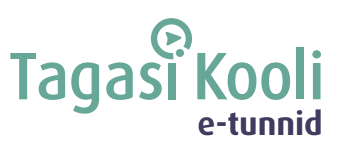 TUNNIKAVA #488* Tunnikava on loodud selleks, et pakkuda õpetajatele välja erinevaid variante õpilaste aktiivseks kaasamiseks tunni teemasse. Tunnikava ei pea tingimata kasutama.
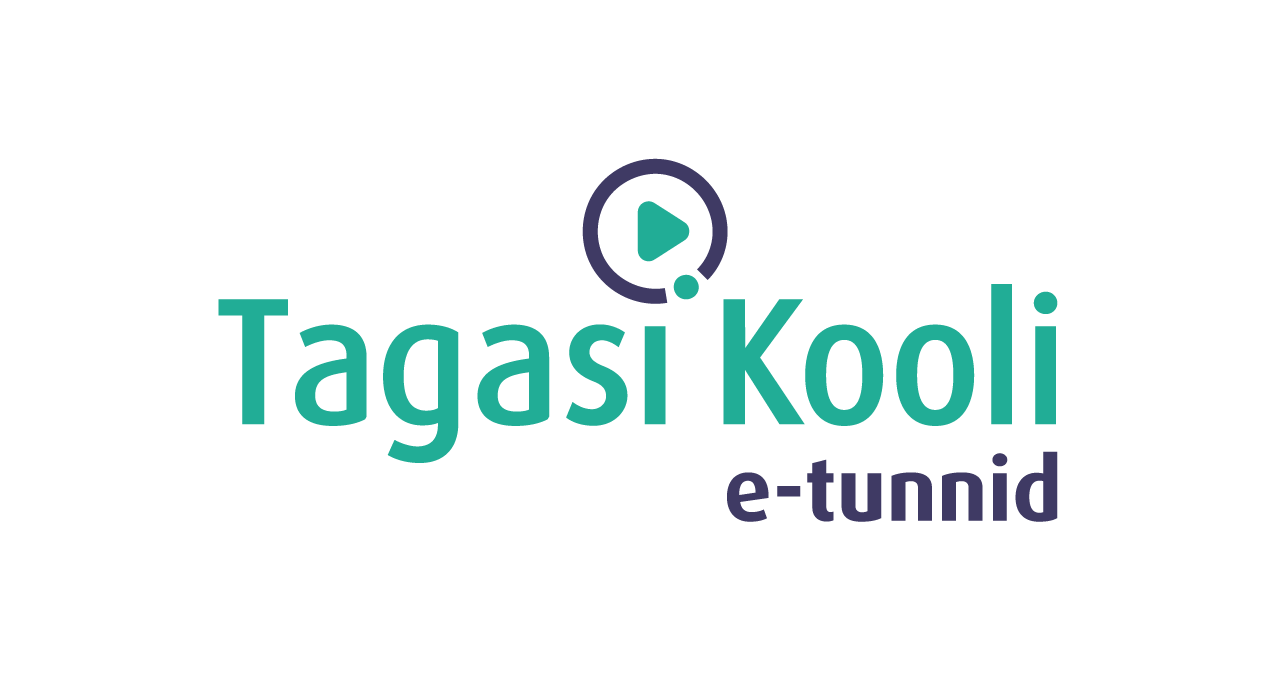 Tööleht “Kuidas ära tunda, et sinult raha välja petetakse?”Noored tellivad endale asju järjest enam interneti teel ja e-poodidest üle terve maailma. Petturid mõtlevad välja järjest uusi viise, kuidas raha välja petta. See e-tund annab noortele infot erinevate petuskeemide, näiteks investeerimispettuste ja postipettuste kohta, ja võimaldab harjutada pettuste äratundmist.Kasuta töölehte nii:  enne otseülekannet arutlege paarilisega, milliste pettustega olete kokku puutunud ja millistest olete kuulnud;pärast otseülekannet lahenda ülesanded. ENNE OTSEÜLEKANNET ARUTLE PAARILISEGA PETTUSTE TEEMALArutlege paarilisega ja pange kirja, millistest rahaga seotud pettustest olete kuulnud või millistega ise kokku puutunud.Näidisvastused: investeerimispettuspostipettuslaenupettusostupettuspetukõnedjmsPÄRAST OTSEÜLEKANNET LAHENDA ÜLESANDEDVaata pilte ning märgi ära, mis viitab pettusele. Seejärel vasta piltide all olevatele küsimustele.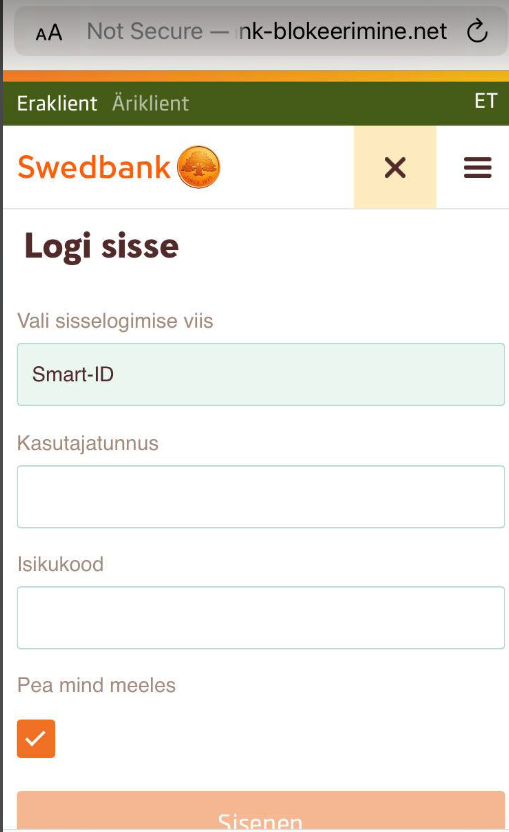 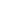 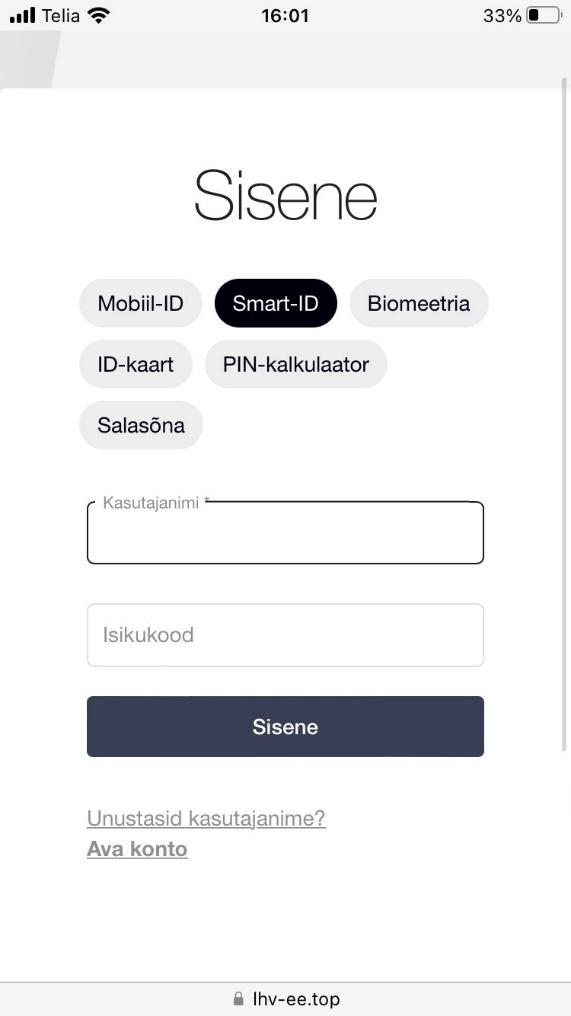 1)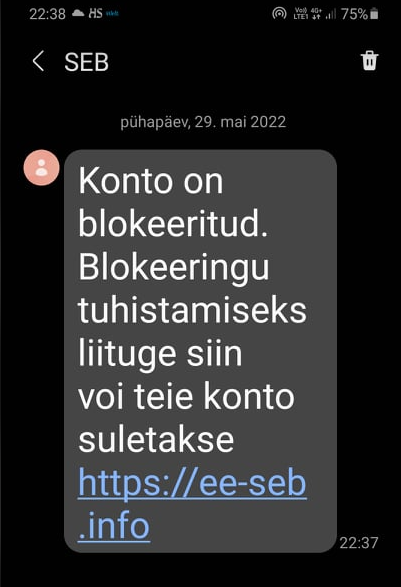 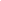 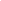 Millised on pettusele viitavad tunnused?Näidisvastus: Ohumärgiks on see, et veebilehtede lingid ei ole pankade domeenidega seotud. Ei ole ainult panga nimi + eesti domeen (.ee), vaid on mingid lisandid: .info, .net, .top.2)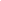 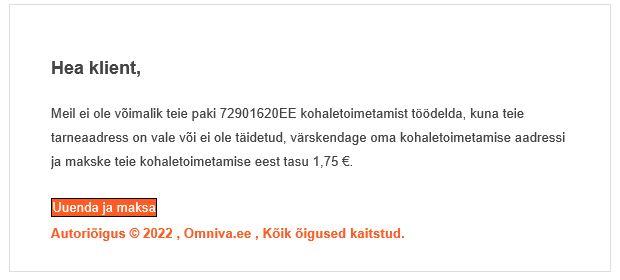 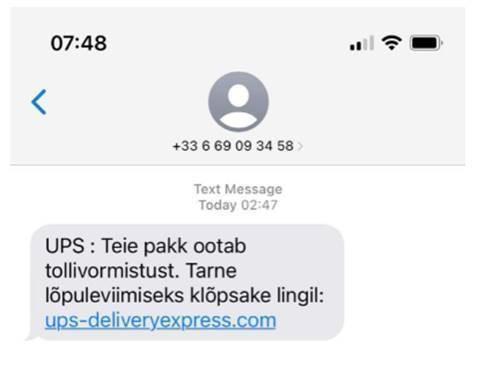 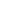 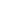 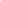 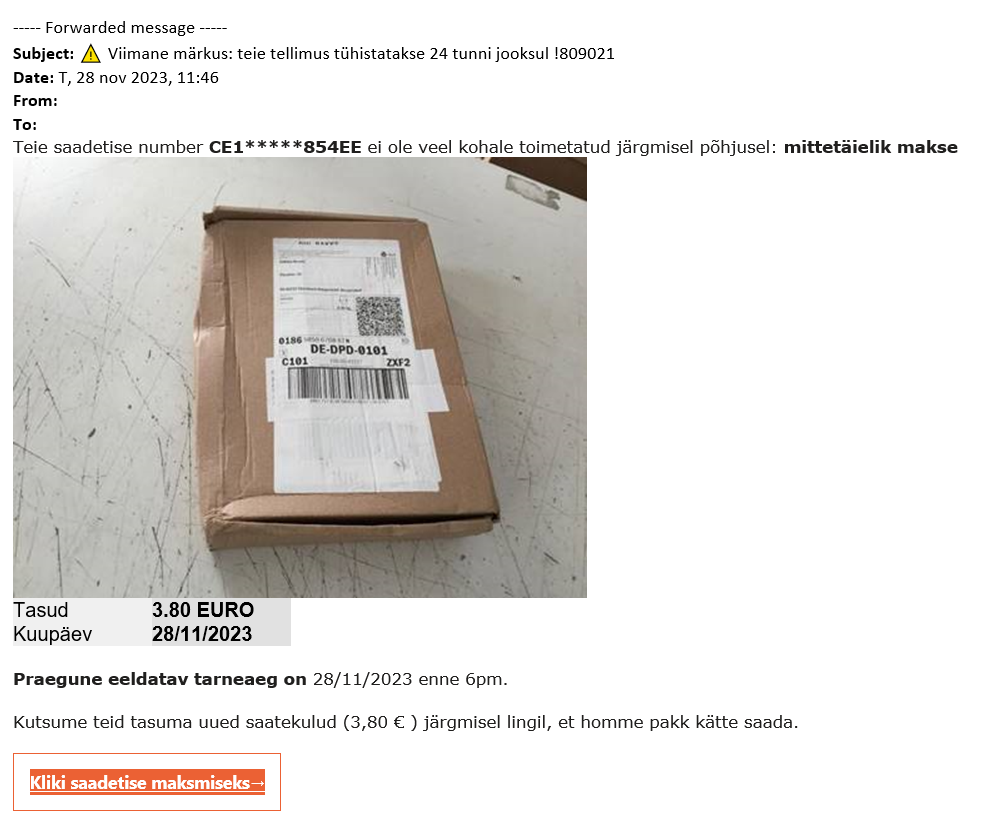 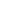 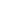 Mida teed, kui oled tellinud paki ja saad sellise kirja või sõnumi? Pane kirja, milliseid tegevusi teed, et välja selgitada, kas tegu on pettusega või mitte.Näidisvastus: Mõelda, kas olen paki üldse tellinud. Kui olen paki tellinud, siis kontrollin üle, kas kood on sama. Kui olen maksnud juba oodatava paki eest, siis kontrollin, kas raha on kontolt maha läinud. Helistan kullerfirmasse. Ei ava ühtegi linki ega tee ühtegi makset enne, kui olen kindel, et see on minu pakk.3)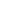 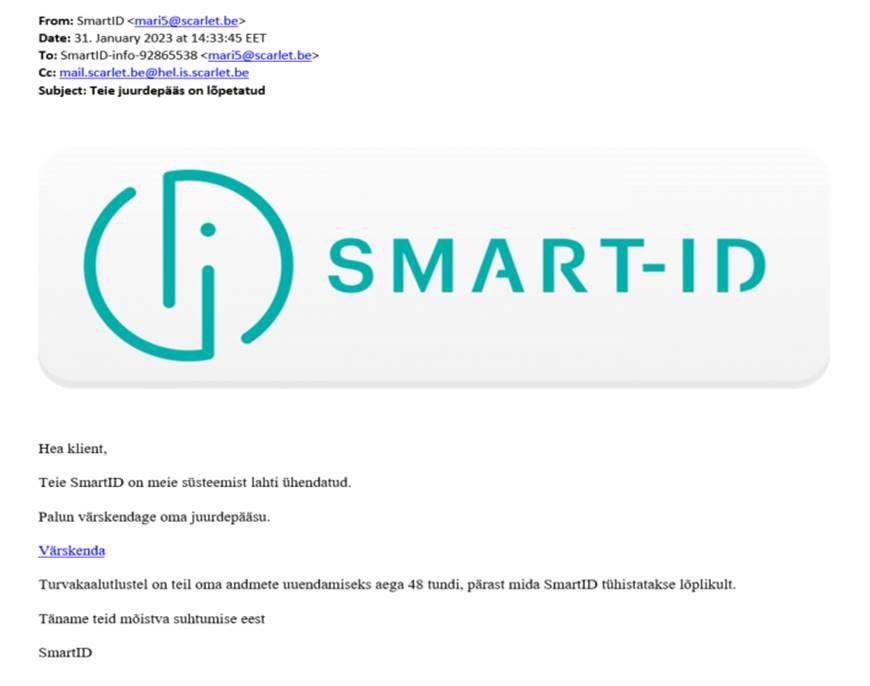 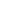 Mida tähendab Smart-ID/mobiil-ID/ID-kaardi PIN1 ja PIN2? Kuidas kontrollida, et saadetud kiri on pettus?Näidisvastus: PIN 1 on autoriseerimiseks. PIN 2 on elektrooniline kinnitus, näiteks pangatehingu läbiviimiseks. Jälgida e-maili nime, kui see on kahtlane, siis võib tegu olla pettusega. Vaadata läbi Smart-ID rakenduses, kas kõik toimib. Jälgida õigekirja.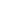 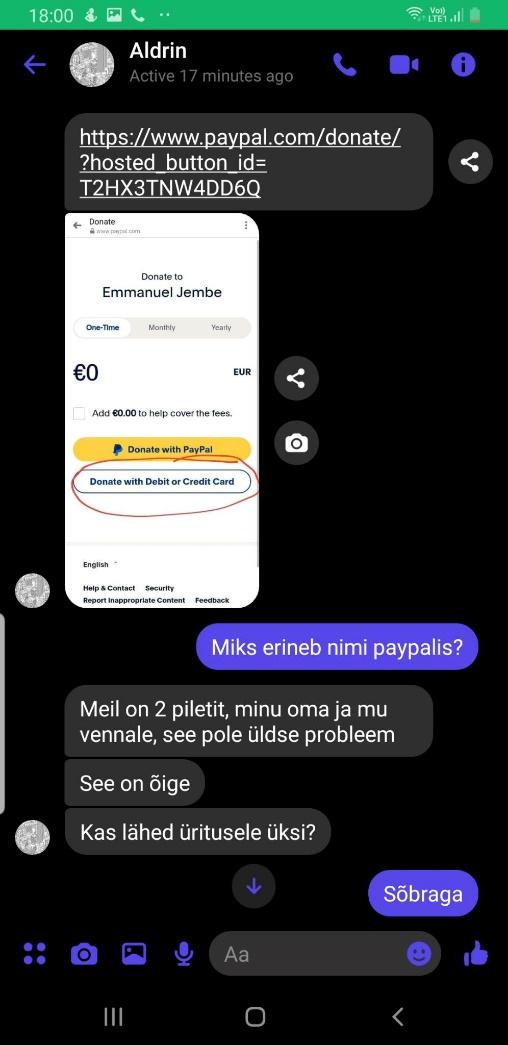 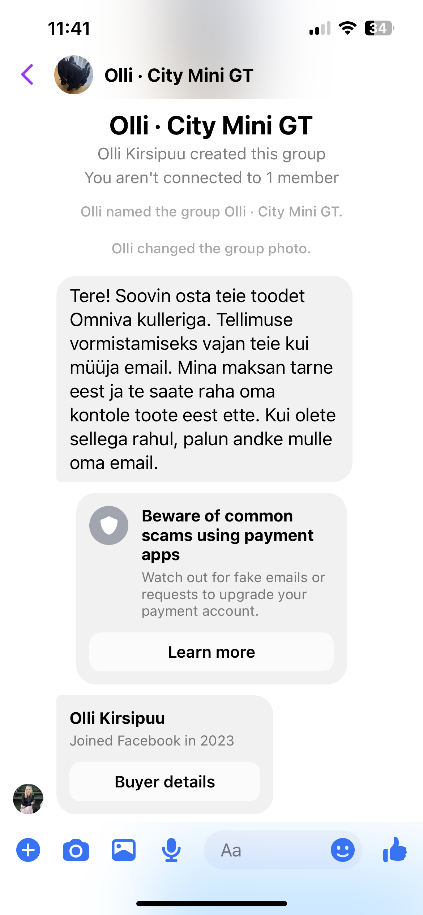 4) 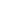 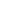 Olen pannud midagi Marketplace’i müüki või ostad veebist kontserdipileti. Mis viitab pettusele ja mida silmas pidada?Näidisvastus: Kui tahetakse kuller järgi saata. Kui ostja profiil tundub kahtlane, profiil on värskelt loodud või ei tundu päris inimene. Kui makse tegemisel ei ühti müüja nimi pangakonto omaniku nimega.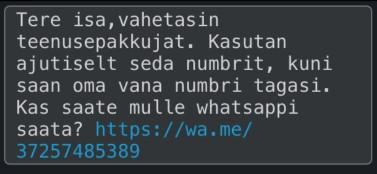 5) 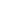 Mida ma peaksin rääkima oma vanematele või vanavanematele seoses pettustega?Näidisvastused:mina lapsena ei saada kunagi lingina teadet, ütlen seda silmast silma või helistan. Kui tuleb minu nimel imelik SMS, siis see tõenäoliselt ei ole mina. ära ava kahtlaseid veebilinkekontrolli, milliselt aadressilt on e-kiri saadetudära jaga kunagi kellelegi oma PIN 1 ja PIN 2 koodeära anna telefoni teel kellelegi oma pangakontoga seotud andmeidkui keegi pakub kiiret ja tulusat raha teenimise võimalust, siis keeldukui ostad midagi võõralt inimeselt, siis kontrolli internetist tema tausta6) Kuidas saaksid pettusi ennetada ja oma raha kaitsta pättide ning iseenda eest (kui nt oled sattunud pettuse ohvriks).Näidisvastused:ära ava kahtlaseid veebilinkekontrolli, milliselt aadressilt on e-kiri saadetudära jaga kunagi kellelegi oma PIN 1 ja PIN 2 koodeära anna telefoni teel kellelegi oma pangakontoga seotud andmeidkui keegi pakub kiiret ja tulusat raha teenimise võimalust, siis keeldukui ostad midagi võõralt inimeselt, siis kontrolli internetist tema taustaTunni teema:Kuidas ära tunda, et sinult raha välja petetakse?Külalisõpetaja:Mari-Liis Jääger, Swedbanki Rahaasjade Teabekeskuse juhtÕpilased:10.–12. klassTunni õpieesmärk:Oskab kriitiliselt hinnata ostudega seotud teadete, pakkumiste ja soovituste usaldusväärsust.Seos RÕK-iga:Rahatarkus45-minutilise tunni ülesehitus:                5 min                                                                 20 min                                                                             20 minettevalmistus ja häälestus                                            ülekanne                                                       õpilaste iseseisev töö klassis45-minutilise tunni ülesehitus:                5 min                                                                 20 min                                                                             20 minettevalmistus ja häälestus                                            ülekanne                                                       õpilaste iseseisev töö klassisTunni teema taust:Noored tellivad endale asju järjest enam interneti teel ja e-poodidest üle terve maailma. Petturid mõtlevad välja järjest uusi viise, kuidas raha välja petta. See e-tund annab noortele infot erinevate petuskeemide, näiteks investeerimispettuste ja postipettuste kohta, ja võimaldab harjutada pettuste äratundmist. Häälestus:Arutada paarilisega ja panna kirja, millistest rahaga seotud pettustest on nad kuulnud või millistega kokku puutunud. Õpilaste iseseisevtöö:Vaadata pilte ning märkida ära, mis viitab pettusele. Seejärel vastata piltide all olevatele küsimustele. Võimalike vastustega töölehe leiate altpoolt. Võimalikud lisamaterjalid: https://www.itvaatlik.ee/test/ https://pettused.ee/pettuste-tuubid/ Mis on õngitsusleht ja kuidas neid ära tunda?https://www.youtube.com/watch?v=TIzu45If9dQ&t=7s